Date : …….. /…… /……							………..…………………………..Regarde bien ce ticket de caisse. Puis réponds aux questions en faisant des phrases.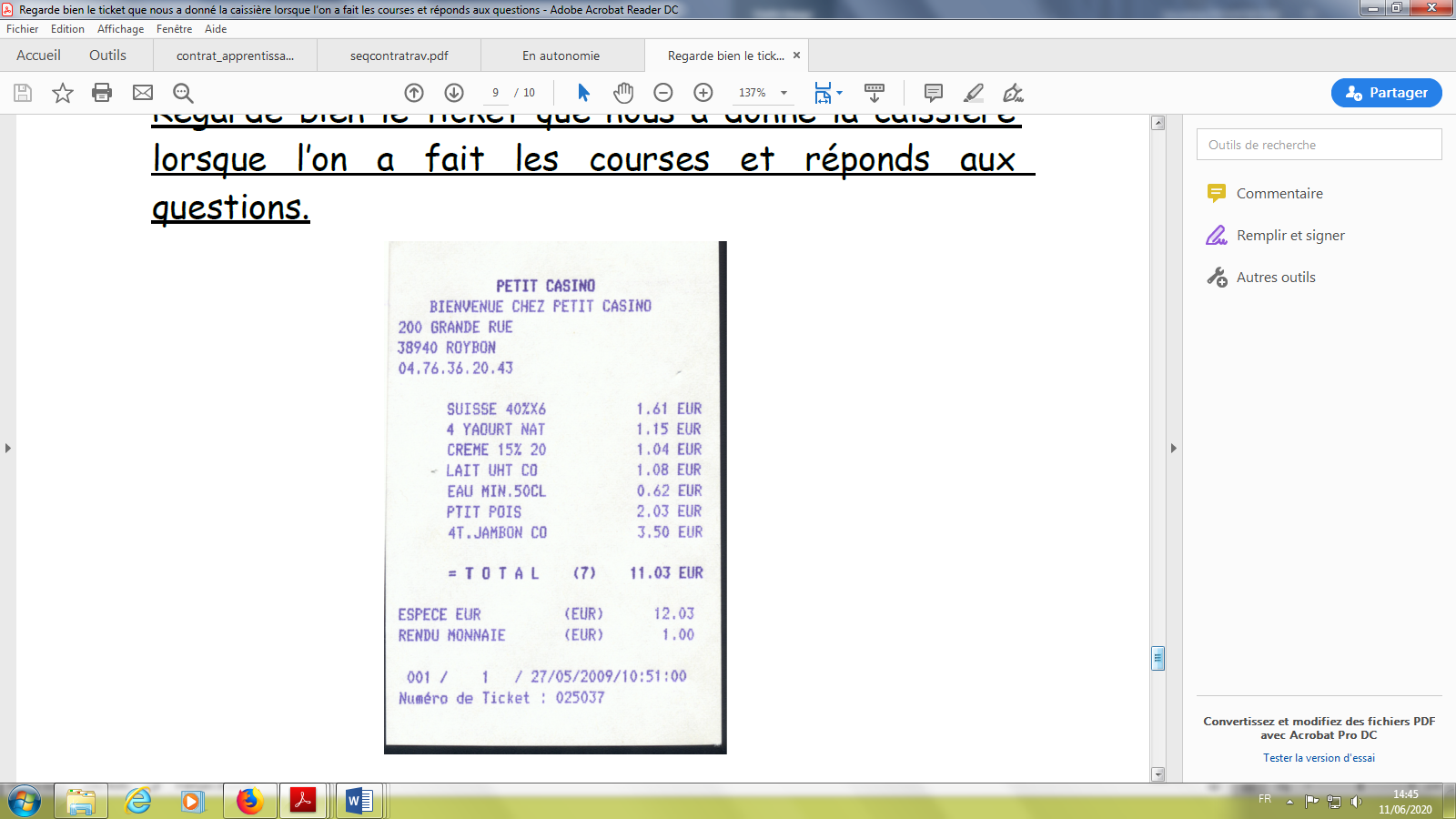 1. Entoure sur le ticket de caisse, le nom du magasin.2. Quel est le prix de la boîte de petit pois ?3. Combien as-tu acheté de yaourts nature ?4. Quel est le prix de la petite bouteille d’eau ?5. Quel est le volume de la petite bouteille d’eau ?6. Combien d’argent doit-on au total ?7. Indique combien d’argent a-t-on donné à la caissière pour payer tes courses. 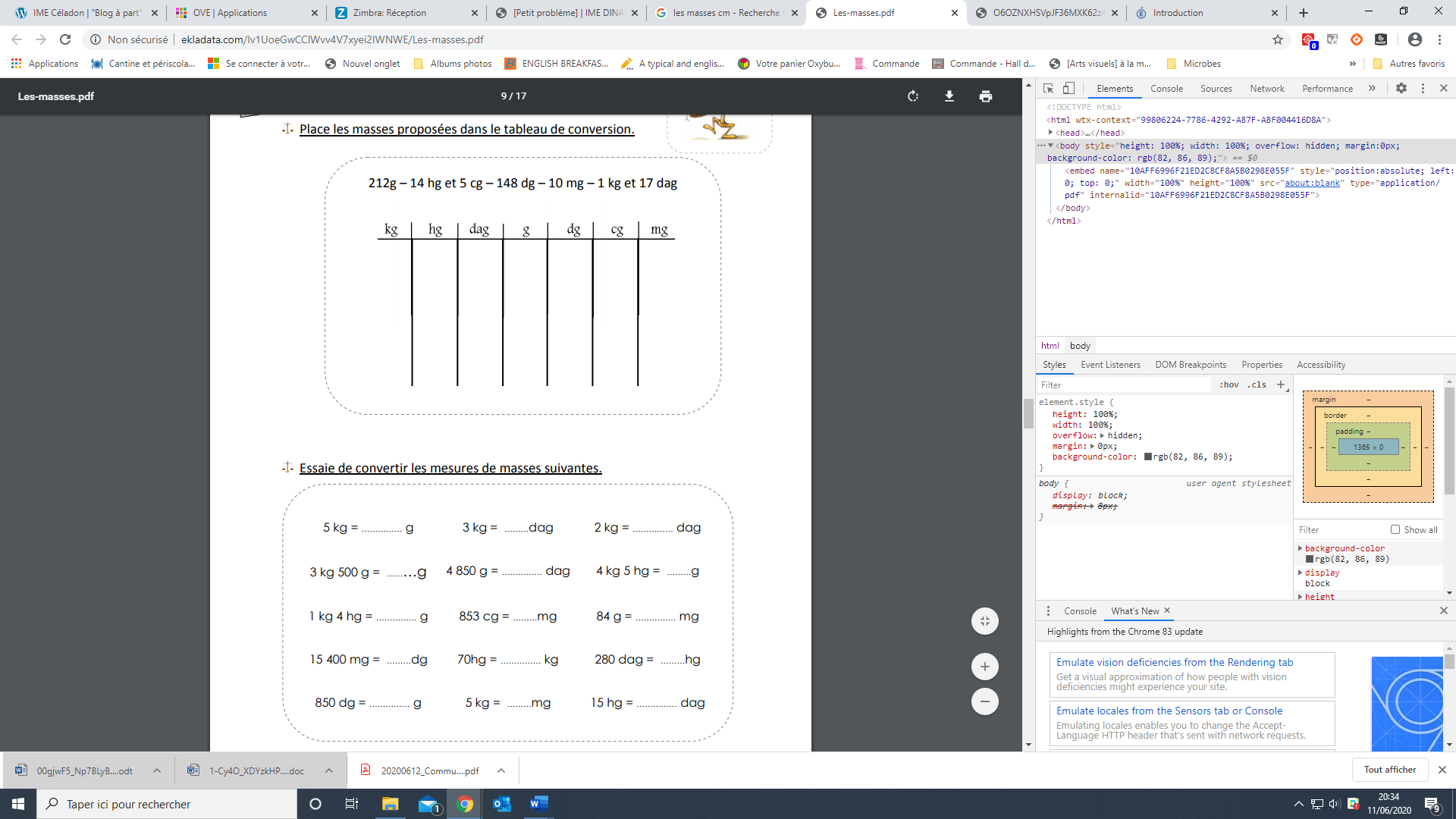 EMPLOI DU TEMPS – VENDREDI 12 JUINEMPLOI DU TEMPS – VENDREDI 12 JUINEMPLOI DU TEMPS – VENDREDI 12 JUINCalendrierCopieLectureEcris la date sur ton cahier et recopie le texte ci-dessous : Pense à sauter des lignes !Les internationaux de France, ou tournoi de Rolland Garros, ont habituellement lieu en juin. Avec l’épidémie, le tournoi est reporté du 20 septembre au 4 octobre 2020. C’est un rendez-vous incontournable pour les passionnés de tennis !Coche la bonne réponseDe quoi parle ce texte ? □ d’un tournoi de foot     □ d’un tournoi de tennis   Que veut dire incontournable ? □ pas intéressant     □ que l’on ne peut pas manquerVocabulaireRévisions : le sens des expressionshttps://learningapps.org/display?v=pjecegppt20Vie quotidienneLecture fonctionnelleRechercher des informations sur un ticket de caisse : fais l’exercice sur la page suivante.PSECLASSE VIRTUELLE EN VISIOLe contrat de travailImprime le document. Nous allons lire et commenter les textes ensemble.Exercice sur les droits et les devoirs des salariés et des employeurshttps://learningapps.org/3897040ProblèmeRésous le problème suivant :Une boulangerie vend ses baguettes à 50 centimes l’une, le pain au chocolat coûte 80 centimes.Nous sommes 5, et nous aimerions acheter une baguette et un pain au chocolat chacun.Combien va payer chaque personne ?Combien coûtera le tout ?Mesure et grandeurs Les MassesFais les exercices en bas de la page.Lecture fonctionnelle - Vie quotidienneObjectifs d’apprentissage :Comprendre les informations présentes sur un ticket de caisse